Lakeside Charter Academy, in partnership with parents, will cultivate engaged learners through scholarship, leadership, and citizenship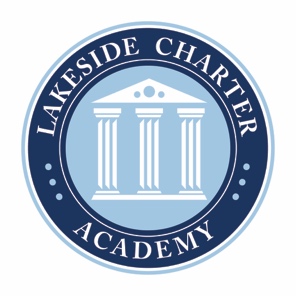 Agenda: Lakeside Charter AcademySpecial MeetingBoard of Directors MeetingLocation: Call in MeetingApril, 8, 2020 12:00pmCall to Order Reading of Conflict of Interest Statement – No conflicts statedPaycheck Protection Program (PPP)*Adjourn* Requires Board Action